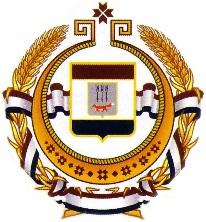 Совет директоровсредних профессиональных образовательных учреждений Республики Мордовия«21» мая 2021 г. 			№ 150Информационное письмоОтчет о проведении Республиканской олимпиады по биологии среди обучающихся профессиональных образовательных организаций Республики Мордовия 20 мая 2021 года на базе ГБПОУ РМ «Саранский электромеханический колледж» по плану работы Совета директоров СПОУ РМ проходила Республиканская олимпиада по биологии среди обучающихся профессиональных образовательных организаций Республики Мордовия В олимпиаде приняли участие студенты из профессиональных образовательных организаций Республики Мордовия:ГАПОУ РМ «Саранский автомеханический техникум»;ГБПОУ РМ «Алексеевский индустриальный техникум»;ГБПОУ РМ «Ардатовский аграрный техникум им. 
И. А. Пожарского»;ГБПОУ РМ «Ардатовский медицинский колледж»;ГБПОУ РМ «Атяшевский аграрный техникум»;ГБПОУ РМ «Инсарский аграрный техникум»;ГБПОУ РМ «Ичалковский педагогический колледж»;ГБПОУ РМ «Кемлянский аграрный колледж»;ГБПОУ РМ «Ковылкинский аграрно-строительный колледж»;ГБПОУ РМ «Краснослободский аграрный техникум»;ГБПОУ РМ «Рузаевский техникум железнодорожного и городского транспорта имени А.П. Байкузова»;ГБПОУ РМ «Саранский государственный промышленно-экономический колледж»;ГБПОУ РМ «Саранский политехнический техникум». Рузаевское отделение;ГБПОУ РМ «Саранский политехнический техникум»;ГБПОУ РМ «Саранский строительный техникум»;ГБПОУ РМ «Саранский техникум пищевой и перерабатывающей промышленности»;ГБПОУ РМ «Саранский техникум сферы услуг и промышленных технологий»;ГБПОУ РМ «Саранский техникум энергетики и электронной техники им. А.И. Полежаева»;ГБПОУ РМ «Саранский электромеханический колледж»;ГБПОУ РМ «Темниковский сельскохозяйственный колледж»;ГБПОУ РМ «Торбеевский колледж мясной и молочной  промышленности».Члены жюри:1. Апарин Сергей Вениаминович, доцент кафедры ботаники и физиологии растений, кандидат биологических наук, ФГБОУ ВО «Мордовский государственный университет им. Н.П. Огарёва».2. Инюшина Наталья Петровна, преподаватель биологии ГБПОУ РМ «Саранский электромеханический колледж»;3. Алямкин Сергей Александрович, преподаватель биологии ГБПОУ РМ «Саранский электромеханический колледж».Итоги олимпиады:          1 место – Попова Валерия Романовна, ГБПОУ РМ «Саранский электромеханический колледж»;          1  место – Агапова Наталья Александровна, ГБПОУ РМ «Саранский политехнический техникум». Рузаевское отделение;          1 место – Щербакова Елизавета Владимировна, ГБПОУ РМ «Ичалковский педагогический колледж»;          2  место  – Симонова Ольга Вячеславовна, ГБПОУ РМ «Ардатовский аграрный техникум им. И. А. Пожарского;         3 место – Маслова Екатерина Евгеньевна, ГБПОУ РМ «Саранский техникум пищевой и перерабатывающей промышленности»;         3 место – Мелешина Алиса Вячеславовна, ГБПОУ РМ «Краснослободский аграрный техникум».За подготовку победителей и призеров Республиканской олимпиады по биологии среди обучающихся профессиональных образовательных организаций Республики Мордовия Министерством образования РМ объявлена благодарность преподавателям:1. Мартыновой Людмиле Михайловне, ГБПОУ РМ «Саранский электромеханический колледж»;2. Жировой Инне Николаевне, ГБПОУ РМ «Саранский политехнический техникум»  (Рузаевское отделение);3. Юдиной Надежде Евгеньевне, ГБПОУ РМ «Ичалковский педагогический колледж»;4. Ереминой Ольге Александровне, ГБПОУ РМ «Ардатовский аграрный техникум им. И. А. Пожарского;5. Татаркиной Светлане Николаевне, ГБПОУ РМ «Саранский техникум пищевой и перерабатывающей промышленности»;6. Спиридоновой Татьяне Петровне, ГБПОУ РМ «Краснослободский аграрный техникум».За активное участие в жюри Республиканской олимпиады по биологии среди обучающихся профессиональных образовательных организаций Республики Мордовия Министерством образования РМ объявлена благодарность:1. Апарину Сергею Вениаминовичу, доцент кафедры ботаники и физиологии растений, кандидат биологических наук, ФГБОУ ВО «Мордовский государственный университет им. Н.П. Огарёва».2. Инюшиной Наталье Петровне, преподаватель биологии ГБПОУ РМ «Саранский электромеханический колледж»;3. Алямкину Сергею Александровичу, преподаватель биологии ГБПОУ РМ «Саранский электромеханический колледж».Вручение дипломов и благодарственных писем произведено в день проведения олимпиады.Протокол, отчет и наградные материалы будут доступны на сайте колледжа http://www.semk13.ru/ в разделе «Конкурсы – Олимпиады».Председатель Совета директоровсредних профессиональных образовательных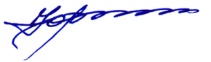 учреждений Республики Мордовия 	Ю.В. Тутуков431030, РМ, Торбеевский район, р.п. Торбеево, ул. Студенческая, 45тел. 8(83456) 2-10-56, 2-14-94Факс 8(83456) 2-10-56, 2-14-94Е-mail: <metod326@mail.ru>